Publicado en Barcelona el 10/05/2018 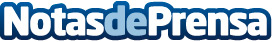 Las soluciones tecnológicas de ABB impulsan la industria del futuro en Hispack 2018Flexibles, seguras y colaborativas. Así son las soluciones tecnológicas presentadas por ABB en la 17ª edición de Hispack, el evento de referencia en el área del empaquetado que se celebra en el recinto Fira Gran Via de Barcelona hasta el 11 de mayo, y en el que la firma apuesta por la digitalización mediante la innovación y la tecnología como sustrato transversal para el desarrollo de la industria del futuroDatos de contacto:Andrea RodríguezOrbyce Comunicación +34 649 733 878Nota de prensa publicada en: https://www.notasdeprensa.es/-1018 Categorias: Inteligencia Artificial y Robótica Logística E-Commerce Otras Industrias Innovación Tecnológica Digital http://www.notasdeprensa.es